Sample Assessment Tasks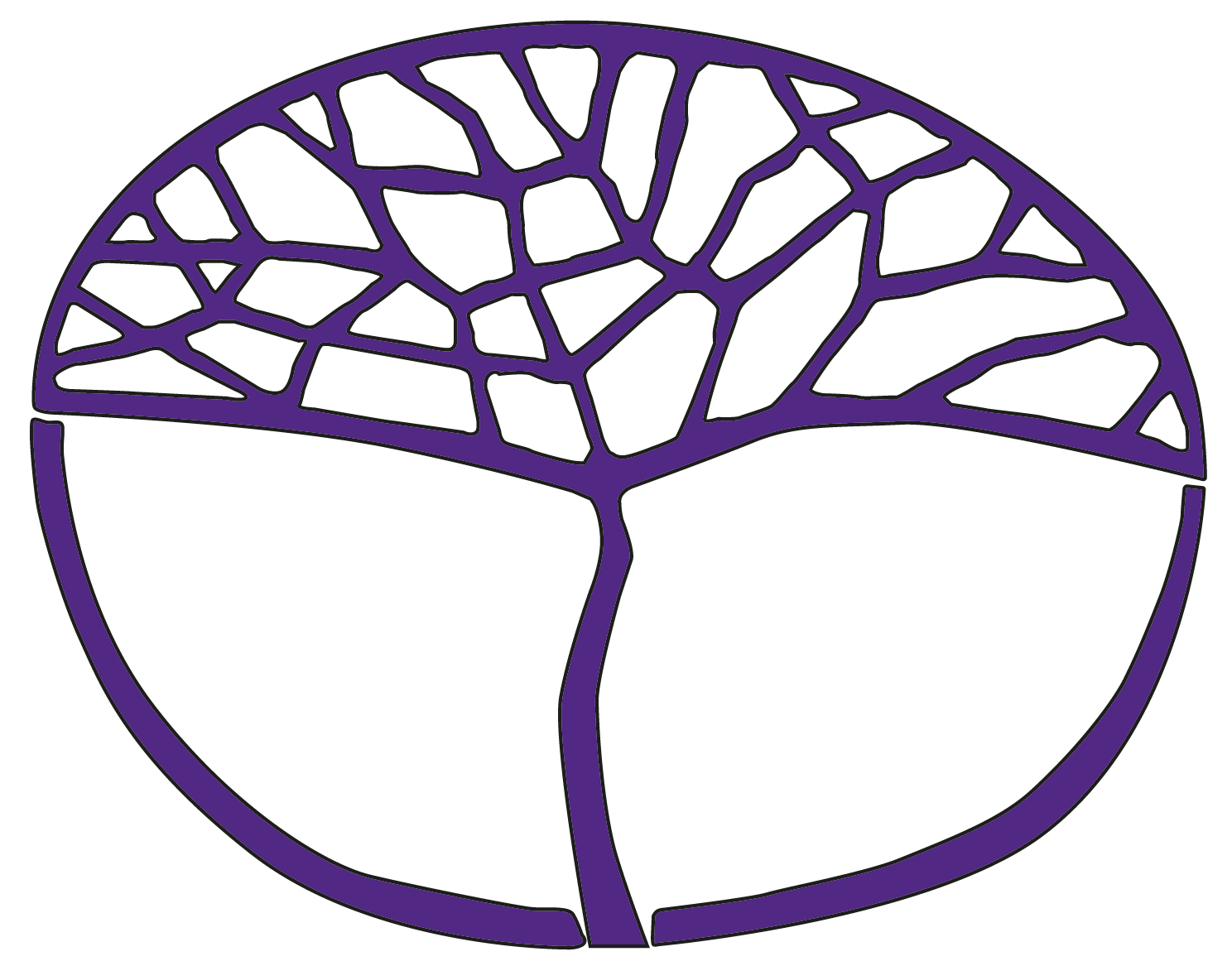 Earth and Environmental ScienceGeneral Year 11Copyright© School Curriculum and Standards Authority, 2014This document – apart from any third party copyright material contained in it – may be freely copied, or communicated on an intranet, for non-commercial purposes in educational institutions, provided that the School Curriculum and Standards Authority is acknowledged as the copyright owner, and that the Authority’s moral rights are not infringed.Copying or communication for any other purpose can be done only within the terms of the Copyright Act 1968 or with prior written permission of the School Curriculum and Standards Authority. Copying or communication of any third party copyright material can be done only within the terms of the Copyright Act 1968 or with permission of the copyright owners.Any content in this document that has been derived from the Australian Curriculum may be used under the terms of the Creative Commons Attribution-NonCommercial 3.0 Australia licenceDisclaimerAny resources such as texts, websites and so on that may be referred to in this document are provided as examples of resources that teachers can use to support their learning programs. Their inclusion does not imply that they are mandatory or that they are the only resources relevant to the course.Sample assessment taskEarth and Environmental Science – General Year 11Task 1 – Unit 1Assessment type: Extended taskConditionsTime for the task: 	two lessons for planning and building the seismograph	one lesson for testing the seismograph	one lesson to write reportTask weighting8% of the school mark for Units 1 and 2____________________________________________________________________________________________________Task 1: Construct a seismograph							(40 marks)Major earthquakes around the world cause death and devastation due to landslides, building collapse and tsunamis. In cities, flooding and fires are also caused when water pipes, sewerage pipes and gas mains burst. Scientists are able to measure the strength of earthquakes using seismographs.Class discussion										(8 marks)How do scientists measure earthquakes?Why do we need to measure earthquakes?How are tsunamis formed and why do we need warnings about them?Record your responses to the class discussion and describe the activity and aims of the task.Two lessons to complete the task in class 						(10 marks)In your group, plan and construct a model seismograph. Describe how you made the model.Submit a labelled diagram of your design, showing its features and note any modifications you made to your teacher.Negotiate a time with your teacher to demonstrate your model and explain its use to the class.One lesson to demonstrate your seismograph						(11 marks)Test your seismograph by dropping a ball onto the desk from different heights (e.g. 0.5m, 1m and 1.5m). Your seismograph needs to record a reading for all three heights. Repeat three times for each height. Record the testing processRecord the results of these tests. The seismograph that is most sensitive for all tests will be considered the best in the class.One lesson to write your report								(11 marks)Include a labelled diagram or labelled photograph of your seismograph.Describe the design features of your seismograph and explain why each of them was included.Describe your results for the demonstration test.Were there any limitations to your design? How could it have been improved?How is your seismograph different to the ones in earthquake early-warning centres?List the references you used for your research.Marking key for sample assessment task 1 – Unit 1Construct a seismographSample assessment taskEarth and Environmental Science – General Year 11Task 5 – Unit 1Assessment type: InvestigationConditionsTime for the task: 	one class for planning 	one class for conducting	25 minutes for in-class validation testTask weighting8% of the school mark for Units 1 and 2____________________________________________________________________________________________________Task 5: Investigation of soil wettability							(40 marks)Many soils in Western Australia are ‘non-wetting’, which means that water that is applied to the soil is unable to penetrate, and therefore is not made available for plant uptake.You are to work in groups of two or three students to design and conduct an investigation into this issue. You can compare the wettability of different soils, or test the effect of applying soil wetting agents to soil.Class discussion What is soil wettability?How can we measure the wettability of soil? How do soil wetting agents work?Planning										(8 marks)As a group, decide which question you are going to investigate and write a hypothesis that relates the dependent and independent variables. Identify three (3) variables that you will control.Plan the equipment you will need and the measurements you will make. Include replicates (repeat trials).Conducting										(10 marks)Write your procedure in a step-by-step list in sufficient detail that someone else could conduct your experiment.Include a labelled diagram of your equipment set-up or label a photograph of your equipment.Record all your results in a suitable table.Processing and analysis									(6 marks)Discuss your results, including trends noted in your data, and make a conclusion. Relate your conclusion to your hypothesis.Discuss the limitations of your investigation and make suggestions for improvements.Prepare for the in-class validation test on this investigation.In-class validation of soil wettability investigation					(16 marks)1. 	Describe in detail how you measured the wettability of your soil.			   (5 marks)		____________________________________________________________________________________________________________________________________________________________________________________________________________________________________________________________________________________________________________________________________________________________________________________________________________________________________________________________________________________2.	(a) 	List three (3) variables that you controlled in your investigation.			    (3 marks)____________________________________________________________________________________________________________________________________________________________	(b) 	What is your independent variable?					     (1 mark)____________________________________________________________________________________________________________________________________________________________	(c) 	What is your dependent variable?						      (1 mark)____________________________________________________________________________________________________________________________________________________________3. 	What did you learn about soil wettability from your investigation? 			     (2 marks)	Discuss your conclusion.__________________________________________________________________________________________________________________________________________________________________________________________________________________________________________4. 	Why is soil wettability important to gardeners?					     (2 marks)	____________________________________________________________________________________________________________________________________________________________5. 	Describe two ways that you could improve your investigation to obtain more accurate results.											     (2 marks)__________________________________________________________________________________________________________________________________________________________________________________________________________________________________________Marking key for sample assessment task 5 – Unit 1Sample assessment taskEarth and Environmental Science – General Year 11Task 7 – Unit 2Assessment type: InvestigationTime for the task (4 weeks)two weeks to collect data using field techniques two weeks, including time outside class, to collate and analyse results and write reportTask weighting10% of the school mark for Units 1 and 2____________________________________________________________________________________________________Task 7: Field investigation of an ecosystem                                                                                  (34 marks)Investigate a local area to study the organisms present and their relationship to their environment. Present your findings in a scientific report.What you need to doPlan the investigationMake a preliminary visit to the siteSelect an area to studyTake photographs and make notes of the location Describe the equipment and methods you will useConduct the investigation and record resultsOverview of the site being investigatedShow the location of your study area with diagrams and mapsPrepare tables to record your observationsList organisms observed in the selected area (look for all levels in the food web)Look for evidence of other organisms e.g. scats, prints, diggingsRecord the abiotic aspects of the environment e.g. soil type, temperatures, shade, waterResearch two organisms that you have found and determine their habitat and nutritional requirementsProcess your resultsUse keys to classify organisms e.g. arthropods to family levelList all organisms in groups according to their classification and record relevant data such as habitat and conditionsDraw a food web for this communityDescribe the relationships between the biotic and abiotic aspects of the environmentCommunicate your findings – Prepare a scientific report of your findings. Include:Introduction (purpose, planning, maps)						(6 marks)Materials and method								(4 marks)Results (observations, classification of organisms, food web, relationship between biotic and abiotic factors) 									(20 marks)Conclusion: Discuss how the environment provides the conditions necessary for at least two organisms in the ecosystem							(4 marks)Marking key for sample assessment task 7 – Unit 2Field investigation of an ecosystemSample assessment taskEarth and Environmental Science – General Year 11Task 11 – Unit 2Assessment type: TestConditionsTime for the task: 50 minutesTask weighting10% of the mark for Units 1and 2__________________________________________________________________________________Test: Biogeochemical cycles, water cycle, water resources, land useStudent name _____________________					Total: 45 marksQuestion 1NASA has recently pledged to land an astronaut on Mars by 2035. When scientists are planning a manned mission to Mars, they need to be able to provide food, water and oxygen for the passengers on the spacecraft for the long trip. The round trip to Mars will take more than two years. Growing plants in the spacecraft is seen as an important way to cycle carbon through the system.(a) 	How could growing tomato plants improve the air quality in the spacecraft? 	(2 marks)__________________________________________________________________________________________________________________________________________________________________________________________________________________________________________(b) 	The arrows in the diagram below indicate the transfer of carbon between the air, the plants and the humans in the spacecraft. Label the three (3) processes involved.	(3 marks)	AIR				AIR IN SPACECRAFT		1			2		3			PLANTS               			      HUMANS____________________________________________________________Question 2For many decades, farmers in WA were encouraged by the government to clear native vegetation from their land and to plant crops and pasture. More recently, it has been recognised that this policy of land clearing has had disastrous effects on the environment.(a) 	Describe three (3) ways the long-term clearing of land for agriculture has affected water resources in Western Australia.	(3 marks)__________________________________________________________________________________________________________________________________________________________________________________________________________________________________________(b) 	Describe four (4) ways the clearing of land for agriculture has had a damaging effect on soils in Western Australia.	(4 marks)______________________________________________________________________________________________________________________________________________________________________________________________________________________________________________________________________________________________________________________________________________________________________________________________________(c) 	Describe how the clearing of land for agriculture has affected biodiversity in Western Australia.	(3 marks)__________________________________________________________________________________________________________________________________________________________________________________________________________________________________________(d) 	Farmers discovered that their crops grew better if they applied nitrogen-rich fertilisers to the soil. Describe the effects that this practice could have on the health of nearby waterways. 		(3 marks)__________________________________________________________________________________________________________________________________________________________________________________________________________________________________________(e) 	Describe the measures that could be used to lessen these effects (from part d) on the waterways.		(3 marks)__________________________________________________________________________________________________________________________________________________________________________________________________________________________________________Question 3Western Australia’s population is increasing rapidly and this has led scientists to say that ‘the rate at which water is being used in Perth is unsustainable’.(a) 	Explain what this statement means.	(2 marks)____________________________________________________________________________________________________________________________________________________________(b) 	Name three (3) strategies that the government of Western Australia may use to supply water to the population.	(3 marks)__________________________________________________________________________________________________________________________________________________________________________________________________________________________________________(c) 	What is meant by the term ‘aquifer’? 	(2 marks)____________________________________________________________________________________________________________________________________________________________Question 4(a) 	Draw a diagram showing how water cycles at a freshwater lake ecosystem. Label at least 
three (3) locations and three (3) processes involved in the water cycle. 	(6 marks)(b) 	If many people living near the lake install bores to supply groundwater for their gardens, how could this impact on the ecosystem of the lake. Describe three (3) possible effects.				(3 marks)________________________________________________________________________________________________________________________________________________________________________________________________________________________________________________________________________________________________________________________Question 5Bacteria are involved in the nitrogen cycle by changing nitrogen from one form to another. Describe two (2) functions that bacteria perform to transform nitrogen from one form to another.												(4 marks)____________________________________________________________________________________________________________________________________________________________________________________________________________________________________________________________________________________________________________________________________________________________________________________________________________________________________________________________________________________________________________________________________________________________________________________________________________________________________________________________________________________________________________________________________________________________________________________________________________________________________________________Question 6Scientists are keen to know whether life exists or has ever existed on the planet Mars. They can look at meteorites which have been ejected from Mars and landed on Earth. These are judged to be from Mars because of their similar composition to isotopes of argon in the Martian atmosphere, or to rocks on Mars that have been analysed by the Mars Rover. Some meteorites show evidence of water, and others show signs of fossilised microorganisms. (a) 	Why are scientists excited about these finds?	(2 marks)________________________________________________________________________________________________________________________________________________________________________________________________________________________________________________________________________________________________________________________________________(b) 	Outline the assumptions that the scientists make about these meteorites in order to infer information about conditions on Mars.	(2 marks)________________________________________________________________________________________________________________________________________________________________________________________________________________________________________________________________________________________________________________________________________Marking key for sample assessment task 11 – Unit 2Test: Biogeochemical cycles, water cycle, water resources, land use1 (a) 	How could growing tomato plants improve the air quality in the spacecraft? 		   (b) 	The arrows in the diagram indicate the transfer of carbon between the air, the plants and the humans in the spacecraft. Label the three processes involved in this transfer.		2 (a)  	Describe three (3) ways the long-term clearing of land for agriculture has affected water resources in Western Australia.								   (b) 	Describe four (4) ways the clearing of land for agriculture has had a damaging effect on soils in Western Australia.									   (c) 	Describe how the clearing of land for agriculture has affected biodiversity in Western Australia.   (d) 	Farmers discovered that their crops grew better if they applied nitrogen-rich fertilisers to the soil. Describe the effects that this practice could have on the health of nearby waterways.    (e) 	Describe the measures that can be used to lessen these effects (from part d) on the waterways.3. (a) 	Explain what this statement means.	    (b) 	Name three (3) strategies that the government of WA may use to supply water to the population.    (c) 	What is meant by the term ‘aquifer’? 	4. (a) 	Draw a diagram showing how water cycles at a freshwater lake ecosystem. Label at least three locations and three processes involved in the water cycle. 	    (b) 	If many people living near the lake install bores to supply groundwater for their gardens, how could this impact on the ecosystem of the lake. Describe three possible effects.	5.  Bacteria are involved in the nitrogen cycle by changing nitrogen from one form to another. Describe two functions that bacteria perform to transform nitrogen from one form to another.	6. (a)  Why are scientists excited about these finds?	    (b)  Outline the assumptions that the scientists make about these meteorites in order to infer information about conditions on Mars?	DescriptionMarksBackground/8Introductory statements and activity aimsBackground on classroom discussion topicsHow do scientists measure earthquakes?Why do we need to measure earthquakes?How are tsunamis formed and why do we need warnings about them?1–21–21–21–2Planning and constructing/10Diagram clearly shows the structure of the seismographClearly describes making the deviceDescribes design featuresExplains why design features were included1–21–21–31–3Testing/11Clearly describes the procedure to be used for testingShows a diagram or photograph of equipment set-upCollects accurate resultsDisplays data in suitable formatPerforms repeat trials1–31–21–21–21–2Processing and analysis/4Makes a valid statement about the data collectedMakes reasonable suggestions for improvements to device and/or testing procedure1–21–2Communication/7Uses appropriate scientific terminologyCompares made seismograph with professional ones: different stability measures, sensitivitiesRecords references for research1–21–31–2                                                                     Total/40DescriptionMarksPlanning/8Develops a clear hypothesis which relates the variablesLists all materialsStates how controlled variables were controlled e.g. mass of soil, amount of water added, amount of soil wetter addedPlans for repeat trials1–21–21–31Conducting/10Clearly lists the procedure to be used: weigh or measure soil samplesmeasure added water (and wetting agent if used) how to measure water absorbedShows a diagram of equipment set-upSelects appropriate equipment and collects accurate resultsDisplays data in suitable formatAverages data from repeat trials1–31–21–21–21Processing and analysis/6Makes a valid statement about trends in the dataStates conclusion and relates it to the hypothesisMakes reasonable suggestions for improvements to procedure1–21–21–2In-class validation questions/161. 	Clear, logical description of how the measurements for wettability were taken, and any 	calculations conducted: measure initial mass of soil sampleadd a measured volume of water measure mass of wet soil or volume of water that was not absorbedcalculate amount of water absorbed by samplesaverage the results from repeat trials2.	(a)	Lists three controlled variables	(b) 	Correctly names independent variable	(c) 	Correctly names dependent variable3. 	Clearly describes the conclusion4. 	Describes the ability of soils to allow water to penetrate so it is available for plants5. 	Describes two appropriate measures for improving the procedure1–51–3111–21–21–2                                                                     Total/40DescriptionMarksIntroduction/6Clearly identifies the purpose of the study2Identifies the purpose of the study1Presents well-drawn, clearly labelled maps to show the location of the study3–4Presents sketch maps to show the location of the study1–2Materials and method/4Lists the materials required for the study1–2Clearly describes the methods used to observe a variety of organisms 2Identifies methods used to observe organisms1Results /20Lists and classifies a wide range of organisms including producers and consumers at different levels4Lists and classifies a range of organisms including producers and consumers at different levels3Lists and classifies a range of organisms, but does not include all levels 2Lists organisms 1Draws an accurate food web for the community, containing a number of organisms at each level, including decomposers4Draws an accurate food web for the community, containing a number of organisms at each level3Draws a food web for the community, containing some organisms at each level2Draws a simple food web for the community1Describes habitat and nutritional requirements for two organisms1–4Describes abiotic factors – shade, soil, rocks, temperature, water1–4Relates abiotic factors to occurrence for at least two different organismsDescribes where organisms occur, relates the population of organisms to presence of food and shelter and other requirements of the organism e.g. damp, shady conditions with dead plant matter for food are where slaters occur1–4Conclusion/4Describes the community and relates its components to the environmental conditions3–4Briefly describes the community1–2Total/34DescriptionMarks(a)Absorb carbon dioxide1Produce oxygen1(b) 1. 	Photosynthesis12. 	Respiration13. 	Respiration1Total/5DescriptionMarks(a) 	Water table has risen1	Salt is brought to surface1	Fresh water turns salty1(b)	Topsoil is no longer protected1	Topsoil blows away1	Nutrients are lost1	Soil is contaminated by salt brought to the surface by rising water table1(c) 	Any three of the following:	Clearing destroys habitat1–3	Clearing reduces food supply for animals1–3	Clearing native vegetation decreases number of plant species present1–3	Diversity of animal species is reduced                 	1–3(d)	Nitrates washed into waterway increase nutrients in waterway1	Can cause algal blooms which decrease amount of oxygen in water1	Can kill fish etc. through eutrophication1(e) 	Use slow-release fertiliser1	Use less fertiliser1	Don’t apply fertiliser when it is going to rain1Total/16DescriptionMarks(a) 	Water is being extracted faster than it can be naturally replaced1	The water supply will become insufficient for Perth1(b) 	Storage dams1	Groundwater from aquifers1	Desalination1(c)	A permeable layer of rock1	Contains water1Total/7DescriptionMarks(a) 	Locations include lake, clouds, atmosphere, plants                              (maximum three)1–3	Processes must relate to correct arrow: transpiration, evaporation, precipitation/rain, surface runoff, infiltration     	  (maximum three)1–3(b) 	Water level in lake goes down1–3	Water plants die and surrounding ecosystem is adversely affected1–3	Water animals lack food/habitat1–3	Decomposition of plants poisons water/decreases oxygen level in water1–3	Organisms die1–3Total/9DescriptionMarksNitrogen fixing bacteria 1Remove nitrogen from air to soil1Decomposing bacteria1Release nitrogen from organic matter into the soil for conversion by nitrifying bacteria1OR Nitrifying bacteriaChange ammonia to nitrate for plant uptake(Maximum of two bacteria types)Total/4DescriptionMarks(a) 	The presence of water implies that there could have been life as we know it on Mars1	Microorganisms are a form of life that could have existed on Mars1(b) 	They assume that if the rock’s composition is similar to Mars, the meteorite is from Mars1	If the isotopic composition is similar to rocks found on Mars, it is also from Mars1Total/4